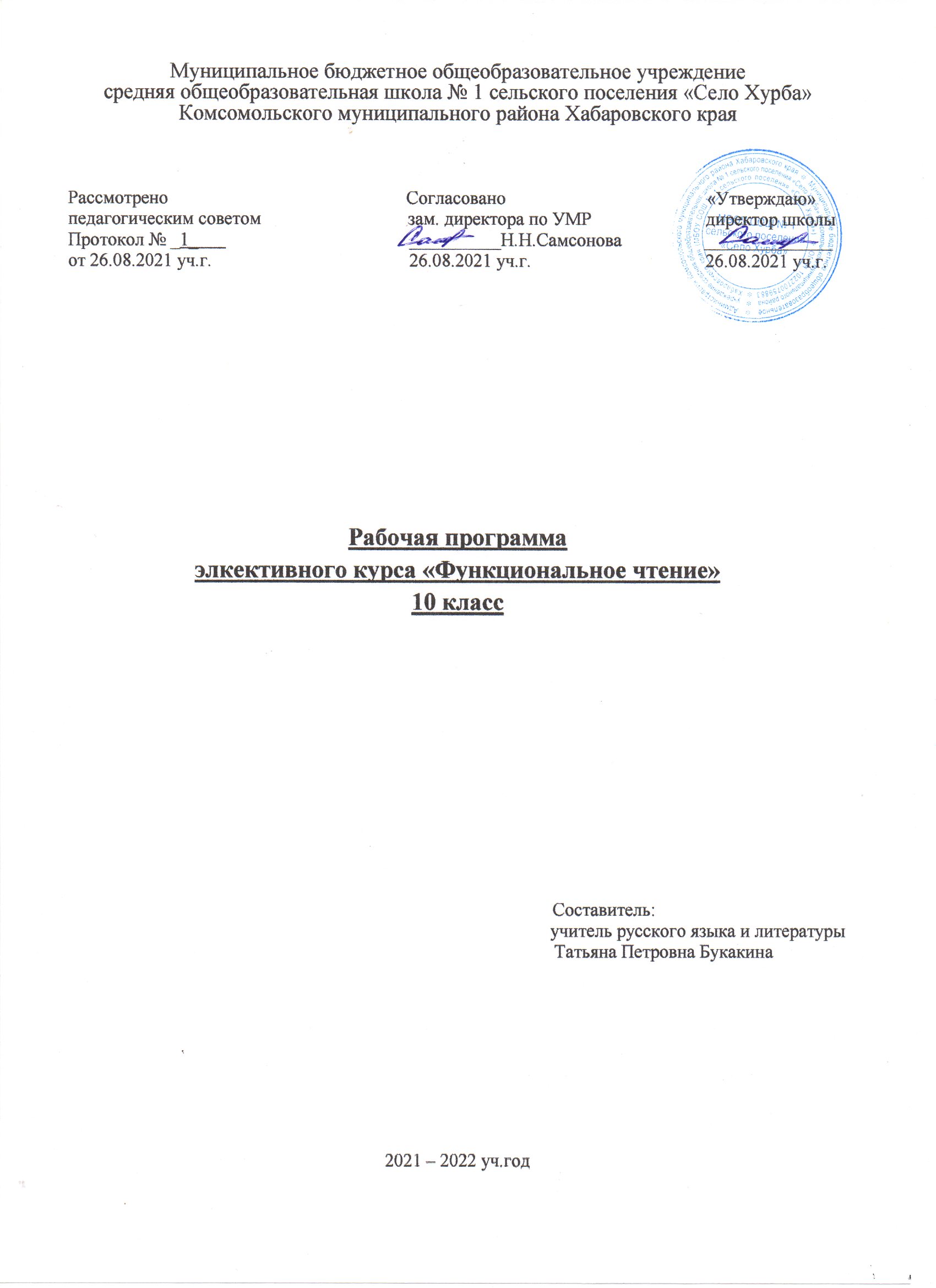 ПОЯСНИТЕЛЬНАЯ ЗАПИСКАРабочая программа элективного предмета «Функциональное чтение» для учащихся 10 класса составлена в соответствии с  требованиями Федерального государственного образовательного стандарта основного общего образования, утверждённого приказом Минпросвещения России №287 от 31 мая 2021 года, Федерального закона от 26 мая 2021 г. N 144-ФЗ "О внесении изменений в Федеральный закон "Об образовании в Российской Федерации"". Программа разработана на основе авторской программы элективного курса авторской программы элективного курса ««Функциональное чтение»» (автор Беднарская Л.Д.).Место предмета в учебном планеПрограмма элективного предмета «Функциональное чтение» в 10 классе рассчитана на 34 учебных часа (из расчета 1 час в неделю).Актуальность данного элективного курса обусловлена недостаточной разработанностью данного раздела в рамках основного курса дисциплины «Русский язык», а также необходимостью дополнительной подготовки выпускников школы к выполнению заданий ЕГЭ по русскому языку. Также изучение данного курса послужит дальнейшему развитию умений восприятия различных текстов, их анализа, использования выразительных возможностей языка в собственной речи учащихся. Цель курса: формировать навыки восприятия, понимания, анализа текстов разных функциональных стилей, совершенствовать умения создания собственных текстов.Задачи:систематизация знаний о тексте, способах выражения темы, о средствах связи предложений в тексте, типах и стилях речи;развитие умения читать и понимать общее содержание текстов разных функциональных стилей;совершенствование умений анализировать текст в единстве формы и содержания;совершенствование и развитие навыков передачи в письменной форме своего понимания поставленных в тексте проблем, собственной оценки фактов и явлений;совершенствование умений правильного оформления высказывания в соответствии с орфографическими, пунктуационными, грамматическими и лексическими нормами современного русского литературного языка;развитие навыков самостоятельной учебной деятельности, самообразования и саморазвития, информационных умений и навыков; воспитание личности, бережно относящейся к слову как неотъемлемой части русской национальной культуры.Общая характеристика учебного предметаЭлективный курс «Функциональное чтение» курс имеет практическую направленность. Работа по программе курса предполагает не только формирование круга знаний учащихся, но и развитие у них навыков самостоятельного постижения смысла различных текстов с опорой на выявление закономерностей художественной формы, умений формулировать свои суждения о прочитанном. В основе курса лежит повторение, систематизация и углубление сведений о тексте, полученных обучающимися на предыдущей ступени обучения.Данный курс позволяет работать над развитием умения воспринимать и понимать первичный текст, умения выражать собственное мнение, доказывать его, используя примеры исходного текста. Программа курса предполагает выход за рамки учебной программы по русскому языку, поэтому учащиеся познакомятся с высокохудожественными текстами, различными видами их анализа, приобретут навык создания на основе чужих текстов собственного, при этом логично выстроенного.Занятия по темам курса помогают формировать:лингвистическую компетенцию, то есть умение проводить элементарный лингвистический анализ текста, определять авторскую позицию, выражать собственное мнение по заявленной проблеме, подбирать убедительные доказательства своей точки зрения; логично и образно излагать свои мысли, составлять связное;языковую компетенцию, то есть практическое владение русским языком, его словарём и грамматическим строем, соблюдение языковых норм;коммуникативную компетенцию, то есть владение разными видами речевой деятельности, умением воспринимать чужую речь и создавать собственные высказывания.В программе нашёл отражение личностно-ориентированный подход, который, прежде всего, проявляется в установке на формирование у школьников потребности и способности творческого чтения как эстетической деятельности. Чтение и анализ различных текстов предусматривает собственную интерпретацию их учащимися.Обучающиеся вовлекаются в различные виды деятельности: чтение и обсуждение содержания текстов; участие в дискуссии; создание письменных текстов с учётом языковых норм современного русского литературного языка; рецензирование; анализ языковых единиц с точки зрения правильности, точности и уместности их употребления; работа с различными информационными источниками: учебно-научными текстами, текстами художественной литературы, справочной литературой, средствами массовой информации.Методы обучения: объяснительно-иллюстративный, поисковый, проблемный, исследовательский, творческий. В обучении используются следующие технологии: личностно-ориентированного обучения, обучения в сотрудничестве, проблемного обучения, развития исследовательских навыков, информационно-коммуникационные, здоровьесберегающие.Формы контроля: развёрнутый ответ на вопрос; анализ эпизода; комментирование текста;развёрнутый ответ на проблемный вопрос; сочинение-рассуждение на основе исходного текста. Содержание учебного курсаТекст. Тема текста. Понятие о тексте. Основные признаки текста: цельность и связность. Тема и идея текста. Способы выражения темы текста. Заглавие. Начало и конец текста. Ключевые слова в тексте, их функциональная нагрузка. Поиск в смысловых частях ключевых слов. Практическая работа с текстом: определение темы проблем исходного текста.Способы связи предложений в тексте. Синтаксис текста. Предложения в составе текста. Способы связи предложений в тексте. Лексические средства связи предложений в тексте (лексические повторы, синонимы, антонимы, оксюмороны, гиперонимы и т. д.). Грамматические средства связи предложений в тексте. Союзы и местоимения в связующей функции. Обнаружение внутри смысловых частей местоименной и союзной связи между предложениями. Именительный представления как средство связи. Парцеллированные конструкции. Отрыв члена предложения или придаточного предложения от базовой части. Семантика отчленяемого фрагмента. Наблюдения над разнообразными способами связи предложений в тексте и смысловых частях текста.Типы речи. Понятие о типах текста (речи). Повествование. Языковые средства выражения повествования. Описание. Языковые средства выражения описания. Рассуждение. Построение рассуждения. Языковые средства выражения рассуждения. Практическая работа. Определение типа речи в частях текста. Стиль текста. Понятие стиля теста. Тексты разных стилей. Общее знакомство с проблемой «Языковое выражение художественного, публицистического, научного стилей». Особенности текстов публицистического и художественного стиля. Разноаспектный анализ текстов различных стилей. Средства выразительности текста. Средства художественной выразительности текста. Лексические средства выразительности текста. Тропы как средство выразительности художественного текста. Синтаксические средства выразительности текста. Стилистические фигуры как средство выразительности текста. Определение средств художественной выразительности в тексте. Анализ изобразительно-выразительных средств, оформляющих текстСочинение-рассуждение на основе текста. Основные требования к сочинению. Критерии оценивания сочинения. Композиция сочинения. Виды и формы вступления. Виды заключения. Типы проблем исходных текстов. Способы выявления проблемы. Ошибки при формулировании проблемы. Комментарий к проблеме текста. Концепционный и текстуальный комментарий.  Особенности написания комментария к проблеме текста. Авторская позиция в художественном тексте. Выявление авторской позиции. Построение рассуждения. Тезис. Аргументы. Вывод. Речевое оформление сочинения. Виды ошибок. Написание сочинения по прочитанному тексту. Учебно-тематический план курса «Анализ текста: теория и практика»Требования к результатам освоения обучающимися образовательной программы Личностные результаты:формирование мировоззрения, соответствующего современному уровню развития науки и общественной практики, основанного на диалоге культур, а также различных форм общественного сознания, осознание своего места в поликультурном мире;формирование основ саморазвития и самовоспитания в соответствии с общечеловеческими ценностями и идеалами гражданского общества; готовность и способность к самостоятельной, творческой и ответственной деятельности;развитие навыков сотрудничества со сверстниками, детьми младшего возраста, взрослыми в образовательной, общественно полезной, учебно-исследовательской, проектной и других видах деятельности.Метапредметные результаты:умение самостоятельно определять цели деятельности и составлять планы деятельности; самостоятельно осуществлять, контролировать и корректировать деятельность; использовать все возможные ресурсы для достижения поставленных целей и реализации планов;умение продуктивно общаться и взаимодействовать в процессе совместной деятельности, учитывать позиции других участников деятельности, эффективно разрешать конфликты;готовность и способность к самостоятельной познавательной деятельности, владение навыками получения необходимой информации из словарей разных типов, умение ориентироваться в различных источниках информации;владение языковыми средствами – умение ясно, логично и точно излагать свою точку зрения, использовать адекватные языковые средства;Предметные результаты: усвоение основных научных знаний о русском языке, понимание взаимосвязи его уровней и единиц; освоение базовых понятий лингвистики и ее основных разделов; сформированность понятий о нормах русского литературного языка и применение знаний о них в речевой практике при создании устных и письменных высказываний; владение навыками самоанализа и самооценки на основе наблюдений за собственной речью; владение умением анализировать текст с точки зрения наличия в нем явной и скрытой, основной и второстепенной информации;владение умением представлять тексты в виде тезисов, конспектов, аннотаций, рефератов, сочинений различных жанров; сформированность представлений об изобразительно-выразительных возможностях русского языка.  Технология функционального чтения включает в себя 3 этапа работы с текстом:1 этап. Работа с текстом до чтения. 2этап. Работа с текстом во время чтения. 3этап. Работа с текстом после чтения. 1 этап. Работа с текстом до чтения. 1.Антиципация (предвосхищение, предугадывание предстоящего чтения). Определение смысловой, тематической, эмоциональной направленности текста, выделение его героев по названию произведения, имени автора, ключевым словам, предшествующей тексту иллюстрации с опорой на читательский опыт. 2. Постановка целей урока с учетом общей (учебной, мотивационной, эмоциональной, психологической) готовности учащихся к работе.  Цель: развитие важнейшего читательского умения, антиципация, то есть умение предполагать, прогнозировать 	содержание 	текста 	по 	заглавию, 	фамилии 	автора, 	иллюстрации. Главная задача - вызвать у ребёнка желание, мотивацию прочитать книгу. Предтекстовые ориентировочные приемы нацелены на постановку чтения и, следовательно, на выбор вида чтения, актуализацию предшествующих знаний и опыта, понятий и словаря текста, а также на создание мотивации к чтению. Наиболее распространенные приемы: «Мозговой штурм» Цель - актуализация предшествующих знаний и опыта, имеющих отношения к теме текста. Алгоритм реализации приема: этап – учащимся предлагается подумать и записать все, что они знают по данной теме.  этап – обмен информацией. Педагог может добавить различную информацию. этап – чтение текста, сравнение информации с той, что узнали из текста. «Ассоциативный куст»   Цель - актуализировать уже имеющиеся знания, активизировать познавательную активность учащихся и мотивировать их на дальнейшую работу с текстом   Алгоритм реализации приема:   учитель даёт ключевое слово или заголовок текста, ученики записывают вокруг него все возможные ассоциации, обозначая стрелочками смысловые связи между понятиями. «Глоссарий» Цель – актуализация и повторение словаря, связанного с темой текста. Алгоритм реализации приема: Педагог говорит название текста, дает список слов и предлагает отметить те, которые могут быть связаны с текстом. Закончив чтения текста, возвращаются к данным словам (это будет уже послетекстовая стратегия) смотрят на значение и употребление слов, используемых в тексте. «Ориентиры предвосхищения» Цель – актуализация предшествующих знаний и опыта, имеющих отношения к теме текста. Алгоритм реализации приема: Предлагаются учащимся суждения. Они должны отметить те, с которыми согласны. После чтения они отмечают их еще раз. Если ответ изменился, то учащиеся объясняют, почему это произошло (послетекстовая стратегия) «Рассечения вопроса» Цель – смысловая догадка о возможном содержании текста на основе анализа его заглавия. Алгоритм реализации прима: Предлагается прочитать заглавие текста и разделить его на смысловые группы. О чем, как вы думаете, пойдет речь в тексте? «Предваряющие вопросы» Цель – актуализация имеющихся знаний по теме текста. Алгоритм реализации приема: Просмотрите текст быстро. (Просмотровое чтение.) Ответьте на вопрос, заданный в названии текста. «Лови ошибку» Цель – формирование умений  читать вдумчиво, связывать информацию, обнаруженную в тексте, со знаниями из других источников,  на основе имеющихся знаний подвергать сомнению достоверность имеющейся информации. Алгоритм реализации приема: Прочитайте текст. Выявите допущенные ошибки, аргументируйте свои выводы. Изучите новый материал, после чего вернитесь к тексту задания и исправьте ошибки, которые не удалось выявить в начале урока. 2 этап. Работа с текстом во время чтения. 1.Первичное чтение текста. Самостоятельное чтение в классе или чтение-слушание, или комбинированное чтение (на выбор учителя) в соответствии с особенностями текста, возрастными и индивидуальными возможностями учащихся. Выявление первичного восприятия (с помощью беседы, фиксации первичных впечатлений, смежных видов искусств – на выбор учителя).   2.Перечитывание текста. Медленное «вдумчивое» повторное чтение (всего текста или его отдельных фрагментов). Анализ текста. Постановка уточняющего вопроса к каждой смысловой части.   3. Беседа по содержанию текста. Обобщение прочитанного. Выявление скрытого смысла произведения, если таковой имеется. Постановка к тексту обобщающих вопросов, как учителем, так и детьми. Обращение (в случае необходимости) к отдельным фрагментам текста.  Цель: понимание текста и создание его читательской интерпретации (истолкования, оценки). Главная задача – обеспечить полноценное восприятие текста всеми доступными средствами. К приемам текстовой деятельности относятся: «Чтение вслух» «Чтение про себя с вопросами» «Чтение с остановками» «Чтение про себя с пометкой» «Чтение в кружок (попеременное чтение)» «Чтение с вопросником»  «Чтение вслух» Цель - проверка понимания читаемого вслух текста. Алгоритм реализации приема: Чтение текста по абзацам. Задача — читать с пониманием, задача слушающих — задавать чтецу вопросы, чтобы проверить, понимает ли он читаемый текст. Слушающие задают вопросы по содержанию текста, читающий отвечает. Если его ответ не верен или не точен, слушающие его поправляют. «Чтение про себя с вопросами» Цель  - научить вдумчиво читать текст, задавая самому себе всё более усложняющиеся вопросы. Алгоритм реализации приема: Чтение первого  абзаца. Задаются вопросы. Чтение про себя второго абзаца. Работайте в парах. Один задаёт вопросы, другой — отвечает. Чтение третьего абзаца. Меняются ролями. Задают вопросы и отвечают. «Чтение с остановками» Цель - управление процессом осмысления текста во время его чтения. Алгоритм реализации приема: Чтение текста с остановками, во время которых задаются вопросы. Одни из них направлены на проверку понимания, другие — на прогноз содержания последующего отрывка. «Чтение про себя с пометками»  Цель: сформировать умение читать вдумчиво, оценивать    информацию,  формулировать мысли автора своими словами. Алгоритм реализации приема:  Учитель дает ученикам задание написать на полях значками информацию по следующему алгоритму:     V    Знакомая информация     !    Новая информация     -    Я думал (думала) иначе     ?   Это меня заинтересовало (удивило), хочу       узнать больше. «Чтение в кружок (попеременное чтение)» Цель – проверка понимания читаемого вслух текста.  Алгоритм реализации приема: Имеющийся в одном экземпляре текст даётся ученику, который читает абзац, остальные слушают его и задают вопросы чтецу, чтобы проверить, понимает ли он читаемый текст. Если его ответ не верен или не точен, слушающие его поправляют. Первым всегда читает учитель, он передаёт первому ученику, затем второму и т.д. «Дневник двойных записей» Цель – сформировать умение задавать вопросы во   время чтения,   критически оценивать информацию, сопоставлять прочитанное с собственным опытом. Алгоритм реализации приема: Разделить тетрадь на две части. В процессе чтения ученики должны в левой части записать моменты, которые поразили, удивили, напомнили о   каких-то    фактах,    вызвали     какие- либо ассоциации; в правой – написать        лаконичный      комментарий: почему     именно   этот  момент удивил, какие ассоциации вызвал, на какие мысли натолкнул. «Чтение с вопросником» Цель– сформировать умение  самостоятельно работать с  текстом, находить ответы на вопросы, выбирать из текста или придумывать заголовок, соответствующий содержанию и общему смыслу текста. Алгоритм реализации приема: Учащимся предлагается ряд вопросов к тексту, на которые они должны найти ответы. Причем вопросы и ответы даются не только в прямой форме, но и в косвенной, требующей анализа и рассуждения, опоры на собственный опыт. После самостоятельного поиска, учащиеся обсуждают в парах ответы, уточняют их, обсуждают  в классе 3этап. Работа с текстом после чтения. Концептуальная (смысловая) беседа по тексту. Коллективное обсуждение прочитанного, дискуссия. Соотнесение читательских интерпретаций (истолкований, оценок) произведения с авторской позицией. Выявление и формулирование основной идеи текста или совокупности его главных смыслов. Знакомство с писателем. Рассказ о писателе. Беседа о личности писателя. Работа с материалами учебника, дополнительными источниками.  Работа с заглавием, иллюстрациями. Обсуждение смысла заглавия. Обращение учащихся к готовым иллюстрациям. Соотнесение видения художника с читательским представлением.  Творческие задания, опирающиеся на какую-либо сферу читательской деятельности учащихся (эмоции, воображение, осмысление содержания, художественной  Цель: корректировка читательской интерпретации в соответствии с авторским замыслом. Главная задача педагога: обеспечить углубление восприятия и понимания текста. Приемы послетекстовой деятельности. «Отношения между вопросом и ответом» «Тайм-аут» «Проверочный лист» «Вопросы после текста»   «Отношения между вопросом и ответом» Цель - обучение пониманию текста. Один из самых эффективных послетекстовых приемов. От остальных она отличается тем, что обучает процессу осмысления текста, а не контролирует результат (понял – не понял), показывает необходимость поиска места нахождения ответа. Ответ на вопрос может быть в тексте или в слове читателя. Если ответ в тексте, он может находиться в одном предложении текста (1) или в нескольких его частях (2). В случае 1, чтобы ответить на вопрос, надо найти точный ответ в одном предложении текста. Если он содержится в нескольких частях текста (2), такой ответ надо формулировать, соединяя их. Если ответ в голове читателя, то в одном случае (3) читатель составляет его, соединяя то, что автор говорит между строк или в косвенной форме, и то, как сам читатель интерпретирует слова автора. В другом случае (4) ответ находится за пределами текста и читатель ищет его в своих знаниях.   «Тайм-аут» Цель - самопроверка и оценка понимания текста путём обсуждения его в парах и в группе. Алгоритм реализации приема: Чтение первой части текста. Работа в парах. Задают друг другу вопросы уточняющего характера. Отвечают на них. Если нет уверенности в правильности ответа, выносятся вопросы на обсуждение всей группы после завершения работы с текстом. «Проверочный лист» Данная стратегия достаточно гибкая. В нее заложены условия качественного выполнения любого задания. «Проверочный лист» составляется педагогом для обучающихся на первых этапах применения приема. Алгоритм реализации приема: Проверочный лист «Краткий пересказ» Названа основная мысль текста. (Да/Нет.) Названы главные мысли текста и основные детали. (Да/Нет.) Присутствует логико-смысловая структура текста. (Да/Нет.) Имеются необходимые средства связи, объединяющие главные мысли текста. (Да/Нет.) 5. Содержание изложено собственными словами (языковыми средствами) при сохранении лексических единиц авторского текста. (Да/Нет.) Составление  вопросного плана Цель – формирование умения выделять логическую и последовательную структуру текста. Алгоритм реализации приема: В ходе работы ученик проводит смысловую группировку текста, делит текст на смысловые части,  определяет микротемы, озаглавливает каждую часть.  Ромашка Блума Одним из основных приёмов осмысления информации является постановка вопросов к тексту и поиск ответов на них. Наиболее удачная классификация вопросов была предложена американским психологом и педагогом Бенджамином Блумом. Учащиеся с удовольствием изготавливают ромашку, на каждом из шести лепестков которой записываются вопросы разных типов. Работа может быть индивидуальной, парной или групповой.  Цель - с помощью 6 вопросов выйти на понимание содержащейся в тексте информации, на осмысление авторской позиции (в художественных и публицистических текстах). При отработке приёма необходимо указывать учащимся на качество вопросов, отсеивая неинформативные, случайные. Классификация вопросов Б.Блума: Простые вопросы. Проверяют знание текста. Ответом на них должно быть краткое и точное воспроизведение содержащейся в тексте информации. Как звали главного героя? Куда впадает Волга? Уточняющие вопросы. Выводят на уровень понимания текста. Это провокационные вопросы, требующие ответов "да" - "нет" и проверяющие подлинность текстовой информации. Правда ли, что... Если я правильно понял, то... Такие вопросы вносят ощутимый вклад в формирование навыка ведения дискуссии. Важно научить задавать их без негативной окраски. Творческие вопросы. Подразумевают синтез полученной информации. В них всегда есть частица БЫ или будущее время, а формулировка содержит элемент прогноза, фантазии или предположения. Что бы произошло, если... Что бы изменилось, если бы у человека было 4 руки? Как, вы думаете, сложилась бы судьба героя, если бы он остался жив? Оценочные вопросы. Направлены на выяснение критериев оценки явлений, событий, фактов. Как вы относитесь к ... ? Что лучше? Правильно ли поступил ...? Объясняющие (интерпретационные) вопросы. Используются для анализа текстовой информации. Начинаются со слова "Почему". Направлены на выявление причинноследственных связей. Важно, чтобы ответа на такой вопрос не содержалось в тексте в готовом виде, иначе он перейдёт в разряд просты Практические вопросы. Нацелен на применение, на поиск взаимосвязи меду теорией и практикой.     Как бы я поступил на месте героя? Прием «Толстые и тонкие вопросы» Толстые вопросы Дайте несколько объяснений, почему...? Почему Вы считаете…? В чем различие…? Предположите, что будет, если…? Что, если…? Толстые вопросы требуют неоднозначных ответов. Тонкие вопросы Кто…? Что…? Когда…? Может…? Будет…? Согласны ли Вы…? Составление таблиц.  Цель – обучение навыкам выборочного чтения и преобразование текстовой информации в другой вид.  «Озаглавливание текста» Цель – формирование умения воспринимать текст как единое смысловое целое и выделять основную идею, смысловое ядро текста. Алгоритм реализации приема: обучающиеся внимательно читают текст, выделяют его основную идею. Придумывают заголовок, наиболее точно передающий основную идею текста. Затем аргументируют своё предложение. Обучающимся предлагается текст, который надо озаглавить. Учебные тексты для овладения приёмом выделения основной идеи должны соответствовать следующим требованиям: новизне (для обеспечения мотивации), доступности (для понимания), небольшому объёму (до одной страницы). По мере овладения обучающимися умением выделять концепт текста текст увеличивают по объёму.  ИНСЕРТ –в переводе с английского означает: интерактивная система записи  для эффективного чтения и размышления с использованием условных обозначений:  «!» - помечается то, что уже известно,  «-» - помечается то, с чем не согласен учащийся,  «+» - помечается то, что является для учащегося интересно,  «?» - то, что неясно и возникло желание узнать больше,  А затем учащийся систематизирует материал в таблицу.  «СИНКВЕЙН»  Пятистишие:  2 прилагательных, описывающих тему  3 глагола, характеризующих действие  фраза из 4 слов, содержит основную мысль  синоним к теме.  В синквейне отражается суть понятия, не должно быть однокоренных слов КЛАСТЕРЫ – это способ графической организации материала, позволяющий сделать наглядным те мыслительные процессы, которые происходят при погружении в ту или иную тему (способ визуализации).  Кластер является отражением нелинейной формы мышления. Виды переработки текста: 1. 	Составление плана.  Виды плана: по соотношению обобщающих и конкретных формулировок (простой и сложный), по речевому оформлению заголовков (цитатный, нецитатный, смешанный, вопросный). Составление тезисов – краткое изложение содержания цитатами из текста  или своими словами.  Составление конспекта – краткое, но более подробное, чем тезисы, изложение содержания текста.  Составление реферата – изложение, близкое к тексту, но не расчленённое, как это допускается в конспекте, а связное. От текста отличается меньшими размерами и наличием собственных выводов. Составление аннотации – краткая характеристика в виде перечисления главных вопросов, помещается на оборотной стороне титульного листа, состоит из трёхчетырёх предложений. Составление рецензии – анализ текста с указанием его лексических, синтаксических, стилистических и других особенностей. Составление отзыва - изложение впечатления от знакомства с текстом ( с возможным указанием его особенностей). К ключевым направлениям формирования умений работы с текстом относят следующие:  выделение главного в тексте; составление примеров, аналогичных приведенным в тексте; • умение найти в тексте ответ на поставленный вопрос; грамотно пересказать прочитанный текст. умение составить план прочитанного; воспроизводить текст по предложенному плану; • умение пользоваться образцами решения задач; • запоминание определений, формул, теорем. работа с иллюстрациями (рисунками, чертежами, диаграммами, таблицами, схемами); • использование новой теории в различных учебных и жизненных ситуациях; конспектирование новой темы. Планируемые результаты освоения программы Учащиеся научатся:определять тему, основную мысль текста, его принадлежность к определенной функциональной разновидности языка, функционально-смысловому типу и стилю; анализировать текст с точки зрения наличия в нем явной и скрытой, основной и второстепенной информации;создавать устные и письменные высказывания, монологические и диалогические тексты определенной функционально-смысловой и определенных жанров;свободно, точно и правильно излагать свои мысли в устной и письменной форме, соблюдая нормы построения текста (логичность, последовательность, связность, соответствие теме).правильно использовать лексические и грамматические средства связи предложений при построении текста, подбирать и использовать языковые средства в зависимости от типа текста;соблюдать в речевой практике основные орфоэпические, лексические, грамматические, стилистические, орфографические и пунктуационные нормы русского литературного языка;извлекать необходимую информацию из различных источников и переводить ее в текстовый формат;оценивать собственную и чужую речь с позиции соответствия языковым нормам;Учащиеся получат возможность научиться:распознавать уровни и единицы языка в предъявленном тексте и видеть взаимосвязь между ними;анализировать при оценке собственной и чужой речи языковые средства, использованные в тексте, с точки зрения правильности, точности и уместности их употребления, комментировать авторские высказывания на различные темы;отличать язык художественной литературы от других разновидностей современного русского языка;соблюдать нормы речевого поведения в разговорной речи, а также в учебно-научной и официально-деловой сферах общения;Календарно-тематическое планирование
Перечень материально-технического обеспечения образовательного процессаЛитература:Беднарская Л.Д. Элективные курсы по русскому языку для 10-11 классов – Орел, 2007.Гольцова Н.Г., Шамшин И.В. Русский язык 10-11 класс: учебник для общеобразовательных учреждений, – М.: ООО Русское слово, 2011.Богданова Е. С. ЕГЭ. Русский язык. Как понимать текст. – М.: Экзамен, 2016.Гайбарян О.Е. Русский язык для ЕГЭ: работа с текстом. – Ростов н/Д: Феникс, 2017.Цыбулько И.П., Васильевых И.П. и др. Русский язык. Тематический практикум. Анализ текста. Сочинение по прочитанному тексту. – М.: Просвещение, 2018.Павлова, О.А., Белова, И.В. Работа с текстом на уроках русского языка и литературы: методические материалы/ О.А. Павлова, И.В. Белова, – Белгород: ИПЦ «ПОЛИТЕРРА», 2008.Пахнова Т. М. Русский язык. Комплексная работа с текстом: дидактические материалы. – М.: Просвещение, 2006.Интернет-ресурсы:Справочная служба русского языка: http://spravka.gramota.ruОбразовательный блог Крюковой М.А. в помощь ученику и учителю при подготовке к ОГЭ и ЕГЭ по русскому языку http://uchimcauchitca.blogspot.ruОбразовательный сайт учителя русского языка Захарьиной Е.А. https://saharina.ru/metod/ege/Могу писать. Уроки русского языка https://mogu-pisat.ru№Содержание раздела программыКоличество часовТекст. Тема текста5Способы связи предложений в тексте6Типы речи4Стиль текста3Средства выразительности текста6Сочинение-рассуждение на основе текста10ИТОГО34№урокаТема урокаДатапроведенияДатапроведенияДатапроведенияДатапроведенияДатапроведенияДатапроведения№урокаТема урокапо планупо планупо планупо планупо планупо фактуТекст. Тема текста (5 ч.)Текст. Тема текста (5 ч.)Текст. Тема текста (5 ч.)Текст. Тема текста (5 ч.)Текст. Тема текста (5 ч.)Текст. Тема текста (5 ч.)Текст. Тема текста (5 ч.)Текст. Тема текста (5 ч.)Понятие о тексте. Основные признаки текста.Первоначальная работа с текстом. Тема и идея текста. Способы выражения темы текста. Заглавие.Ключевые слова в тексте, их функциональная нагрузка.Практическая работа. Определение темы и проблем исходного текста.Способы связи предложений в тексте (6 ч.)Способы связи предложений в тексте (6 ч.)Способы связи предложений в тексте (6 ч.)Способы связи предложений в тексте (6 ч.)Способы связи предложений в тексте (6 ч.)Способы связи предложений в тексте (6 ч.)Способы связи предложений в тексте (6 ч.)Способы связи предложений в тексте (6 ч.)Способы связи предложений в тексте.Лексические средства связи (лексические повторы, синонимы, антонимы и т.д.).Грамматические средства связи. Союзы в связующей функции.Местоимения и в связующей функции.Именительный представления как средство связи. Парцелляция.Практическая работа. Определение способа связи предложений в тексте.Типы речи (4 ч.)Типы речи (4 ч.)Типы речи (4 ч.)Типы речи (4 ч.)Типы речи (4 ч.)Типы речи (4 ч.)Типы речи (4 ч.)Типы речи (4 ч.)Понятие о типах речи. Повествование. Языковые средства выражения повествования.Описание. Языковые средства выражения описания.Рассуждение. Языковые средства выражения рассуждения.Практическая работа. Определение типа речи в частях текста.Стиль текста (3 ч.)Стиль текста (3 ч.)Стиль текста (3 ч.)Стиль текста (3 ч.)Стиль текста (3 ч.)Стиль текста (3 ч.)Стиль текста (3 ч.)Стиль текста (3 ч.)Понятие стиля теста. Понятие стиля теста. Особенности текстов публицистического стиля.Особенности текстов публицистического стиля.Особенности текстов художественного стиля.Особенности текстов художественного стиля.Средства выразительности текста (6 ч.)Средства выразительности текста (6 ч.)Средства выразительности текста (6 ч.)Средства выразительности текста (6 ч.)Средства выразительности текста (6 ч.)Средства выразительности текста (6 ч.)Средства выразительности текста (6 ч.)Средства выразительности текста (6 ч.)Средства художественной выразительности текста.Средства художественной выразительности текста.Лексические средства выразительности текста.Лексические средства выразительности текста.Тропы как средство выразительности художественного текста.Тропы как средство выразительности художественного текста.Синтаксические средства выразительности текста.Синтаксические средства выразительности текста.Стилистические фигуры как средство выразительности текста.Стилистические фигуры как средство выразительности текста.Практическая работа. Определение средств художественной выразительности в тексте.Практическая работа. Определение средств художественной выразительности в тексте.Сочинение-рассуждение на основе текста (10 ч.)Сочинение-рассуждение на основе текста (10 ч.)Сочинение-рассуждение на основе текста (10 ч.)Сочинение-рассуждение на основе текста (10 ч.)Сочинение-рассуждение на основе текста (10 ч.)Сочинение-рассуждение на основе текста (10 ч.)Сочинение-рассуждение на основе текста (10 ч.)Сочинение-рассуждение на основе текста (10 ч.)Основные требования к сочинению. Критерии оценивания сочинения.Композиция сочинения. Виды и формы вступления. Виды заключения.Типы проблем исходных текстов. Способы выявления проблемы текста. Ошибки при формулировании проблемы.Комментарий к проблеме текста. Особенности написания комментария к проблеме текста. Авторская позиция в художественном тексте. Выявление авторской позиции. Речевое оформление сочинения. Виды ошибок.Практическая работа. Написание сочинения по прочитанному тексту.Практическая работа. Написание сочинения по прочитанному тексту.Практическая работа. Анализ оценки сочинения по прочитанному тексту.Подведение итогов